Летнее путешествие ТОС Усть Нытвы.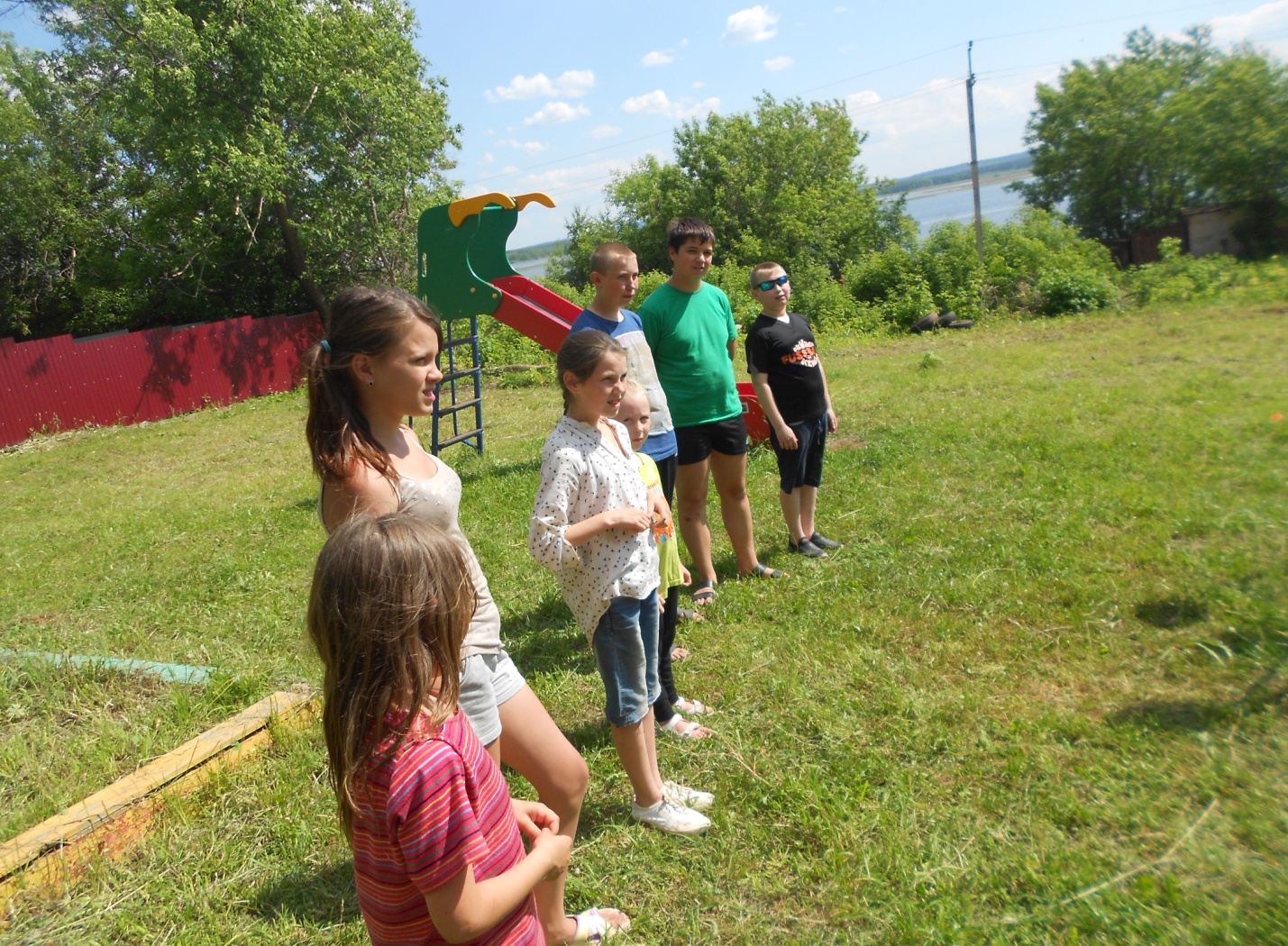 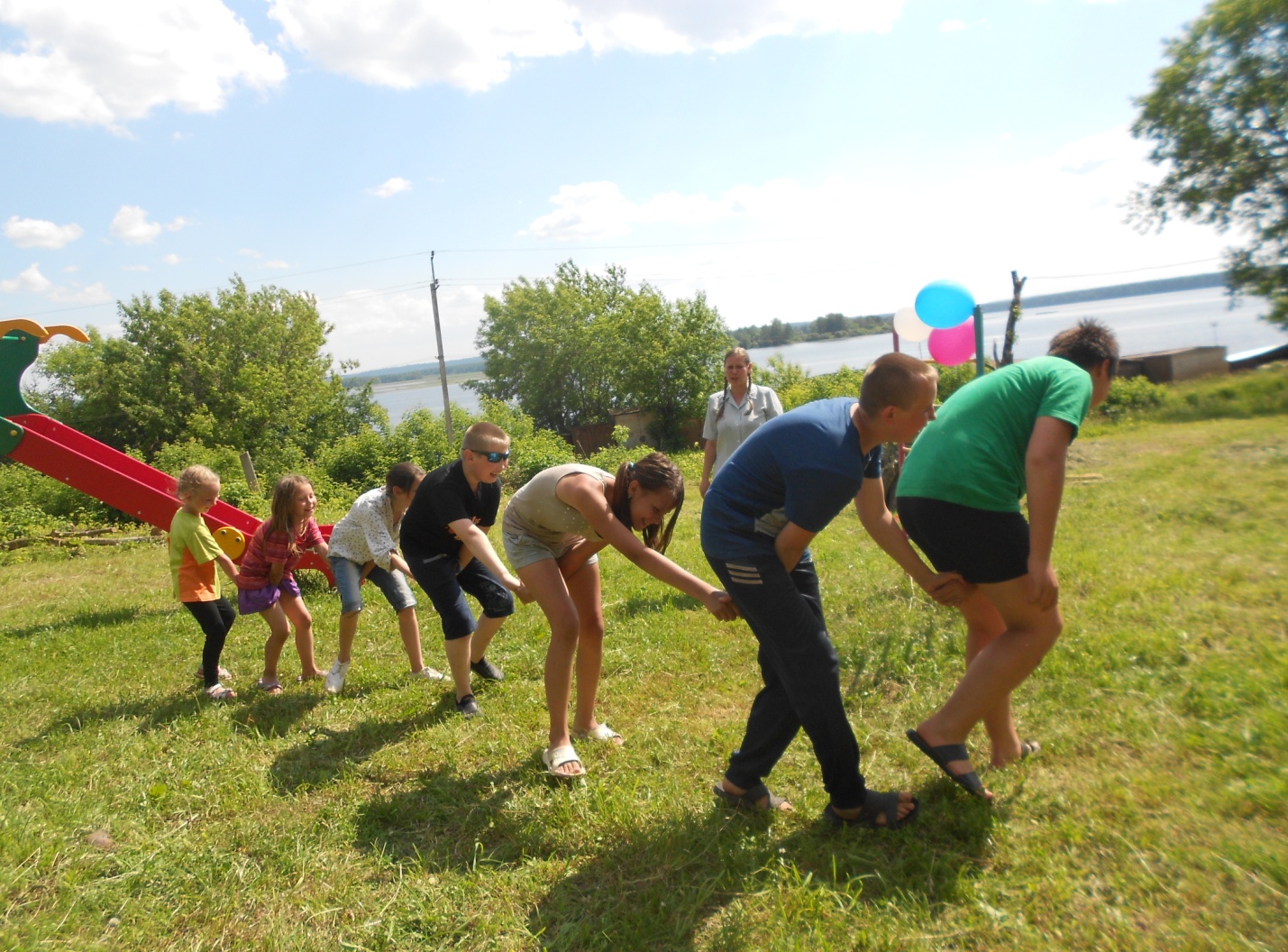 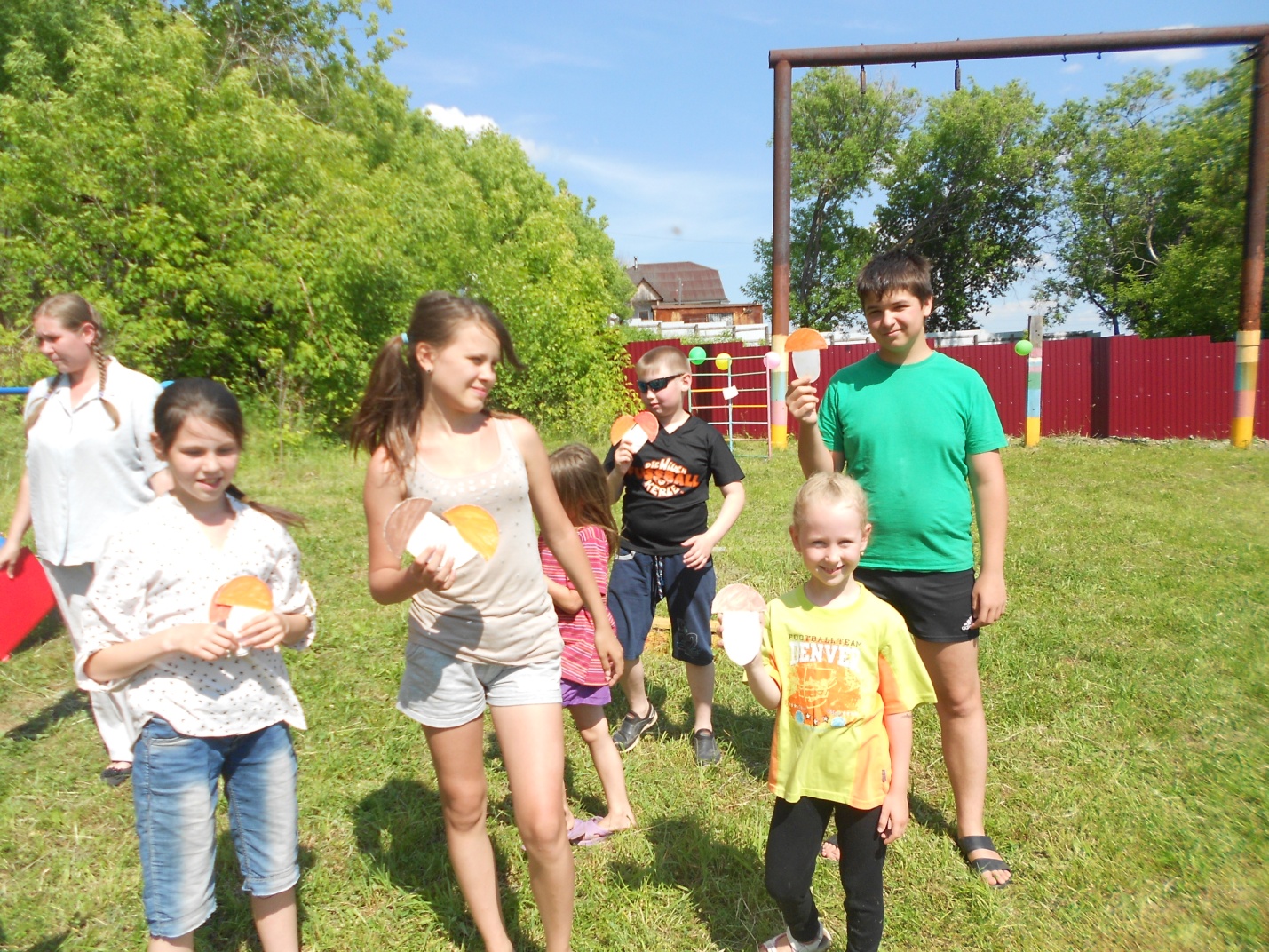 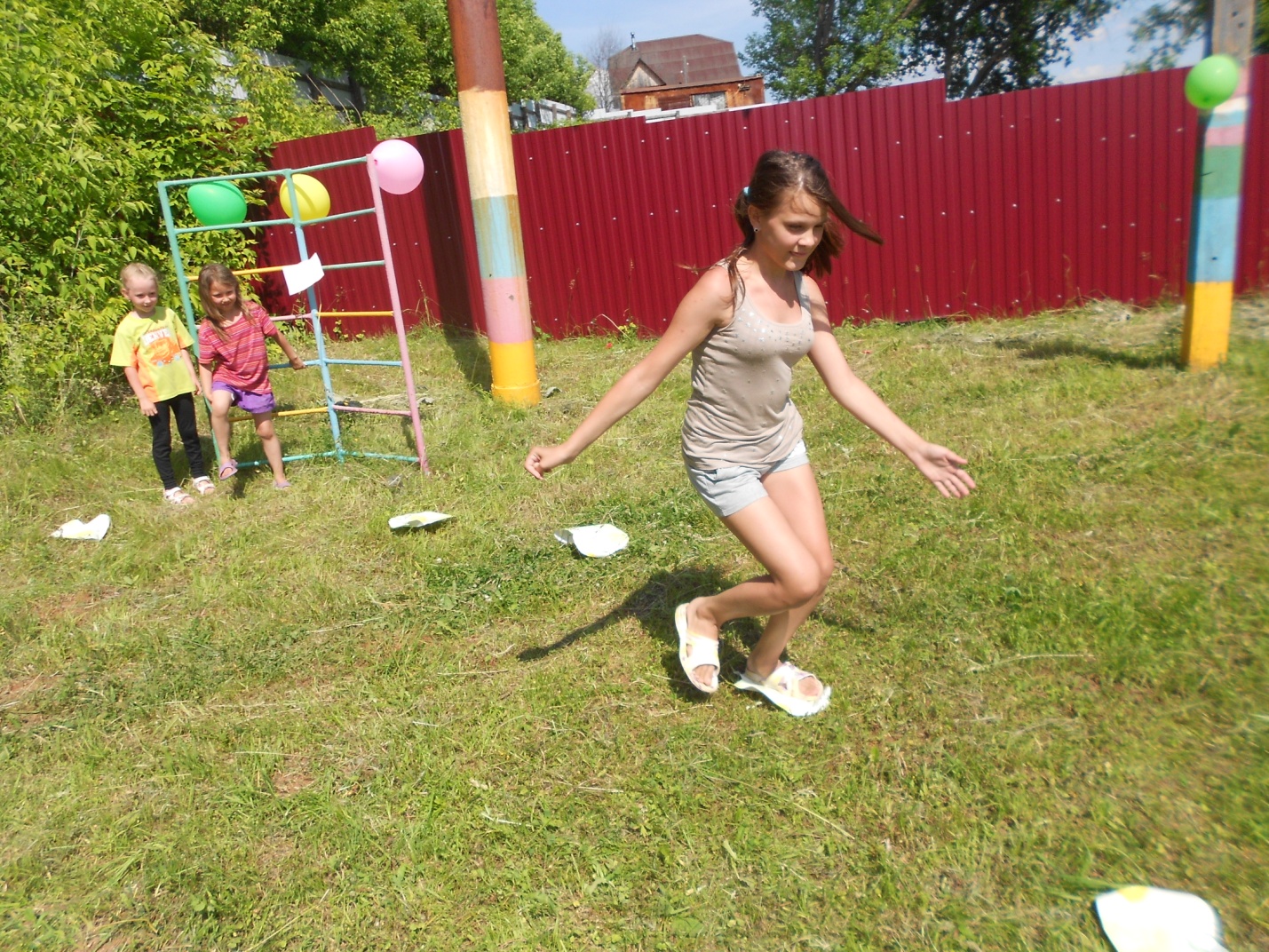 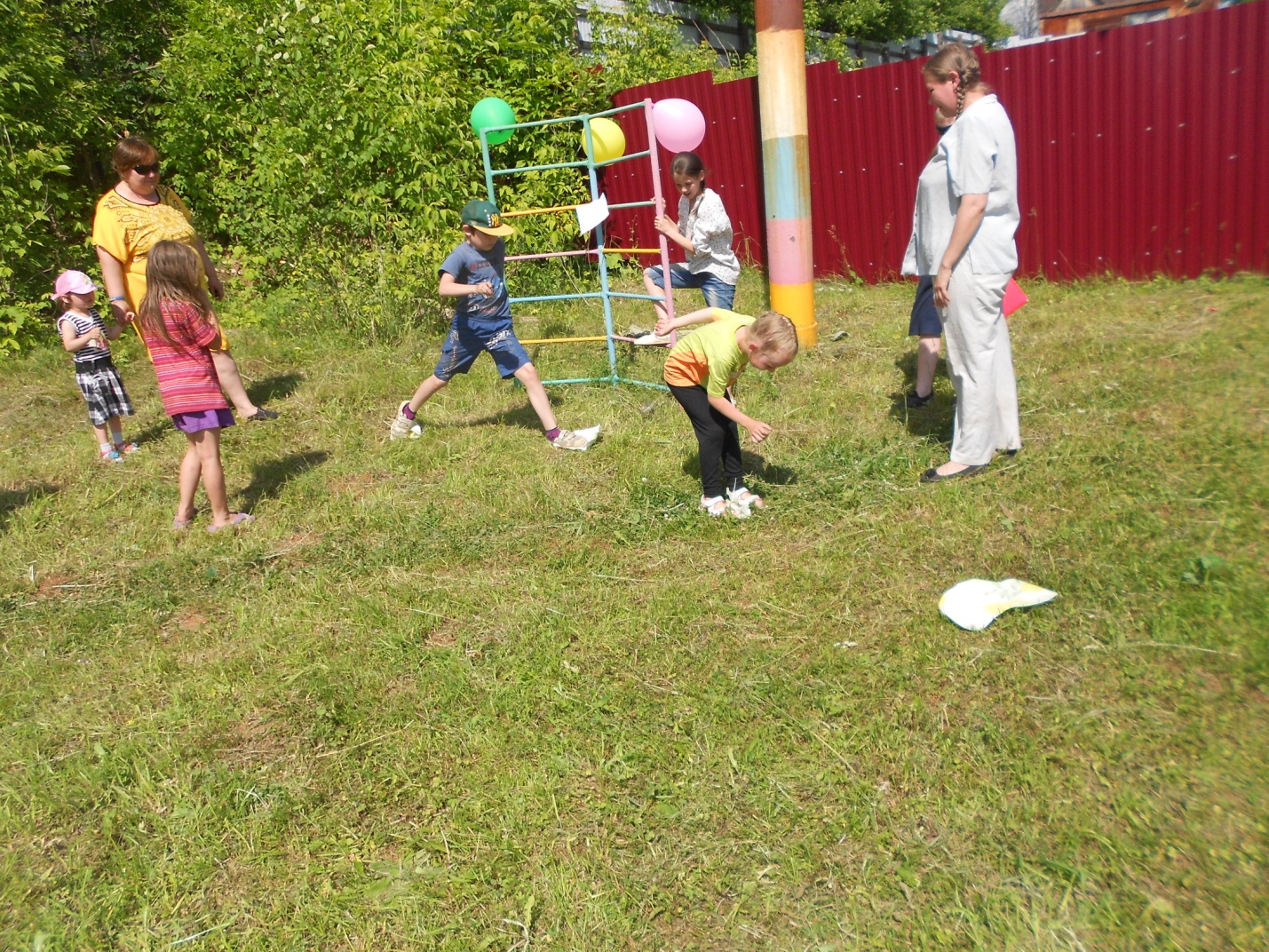 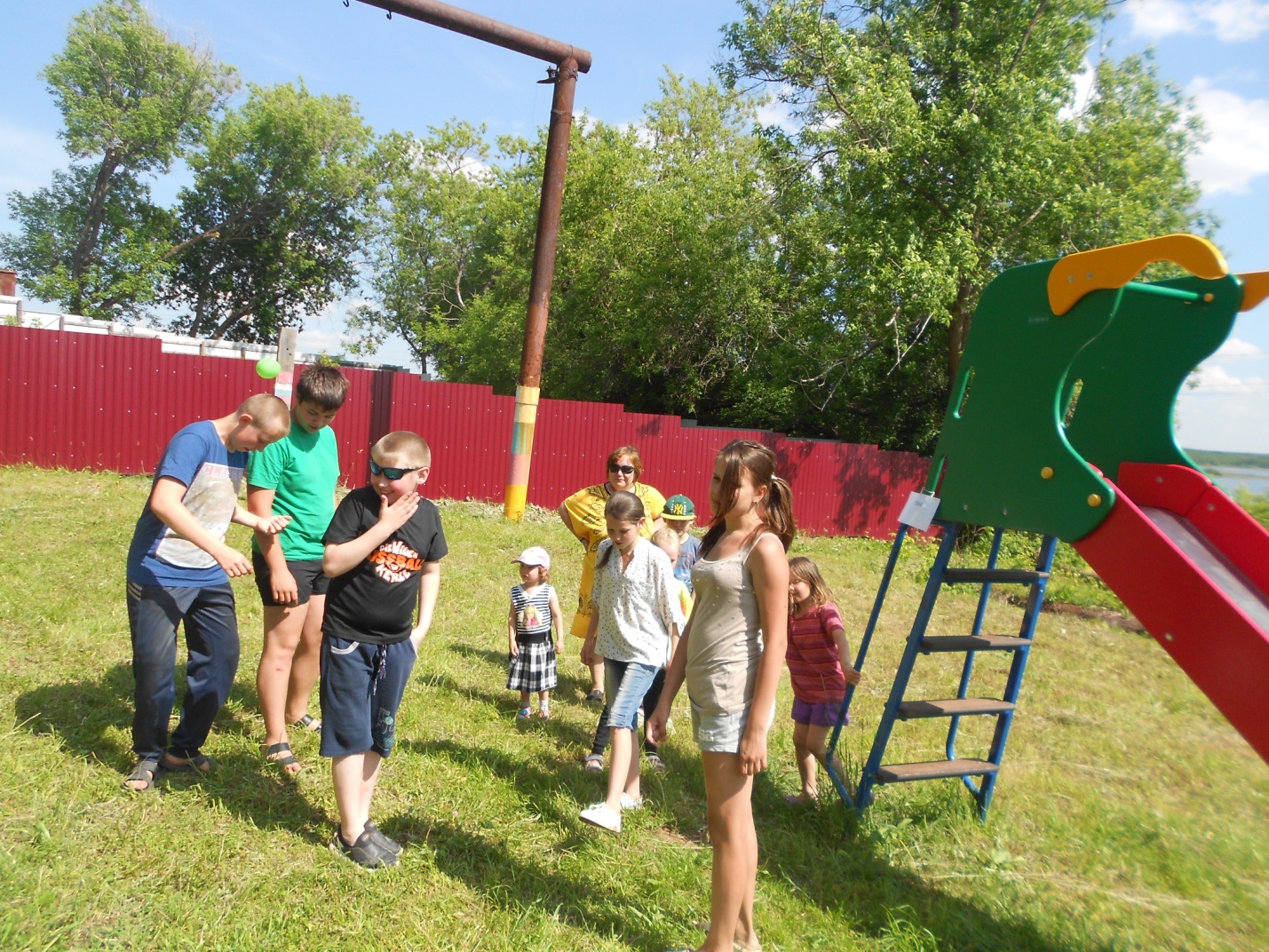 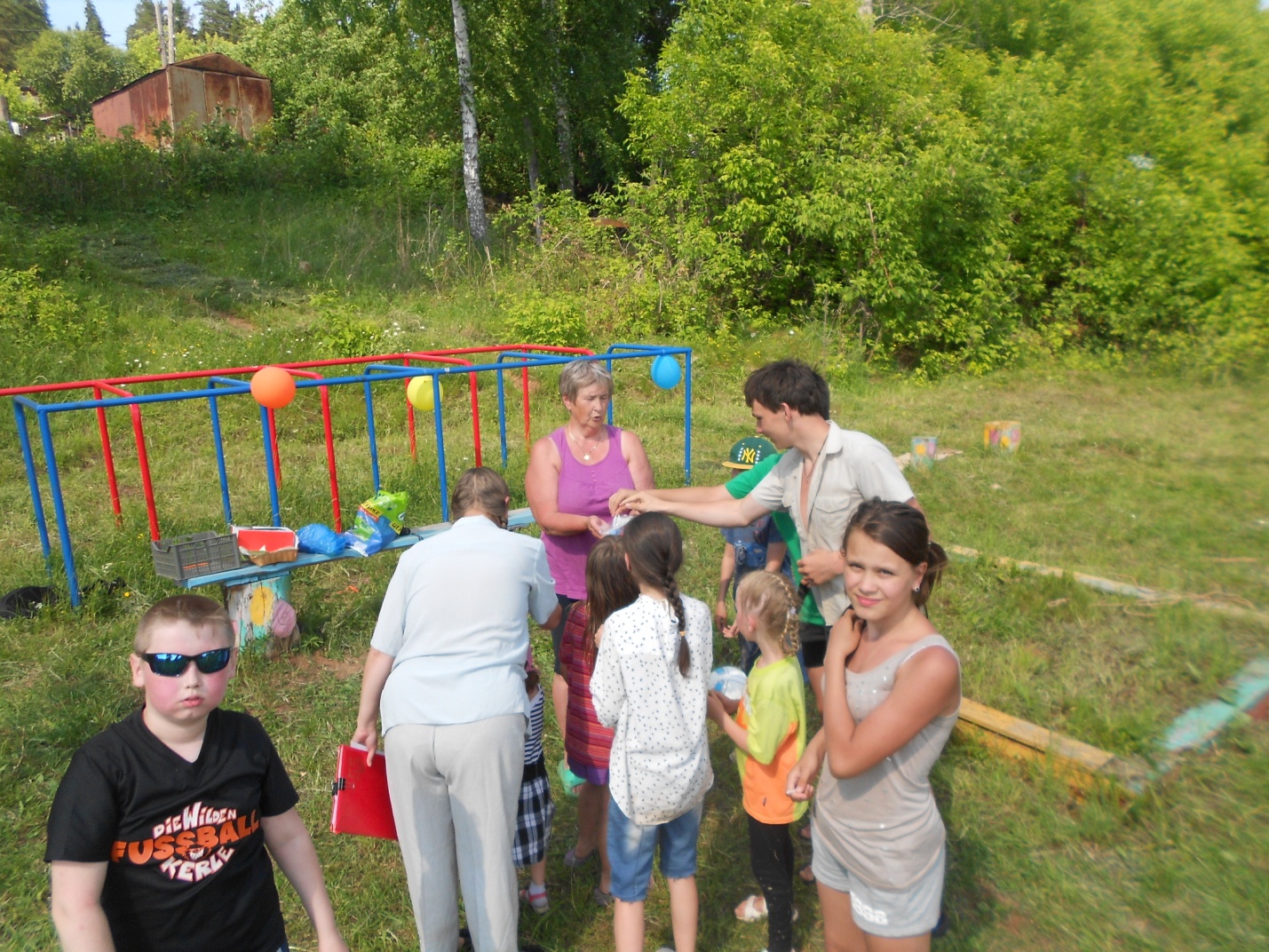 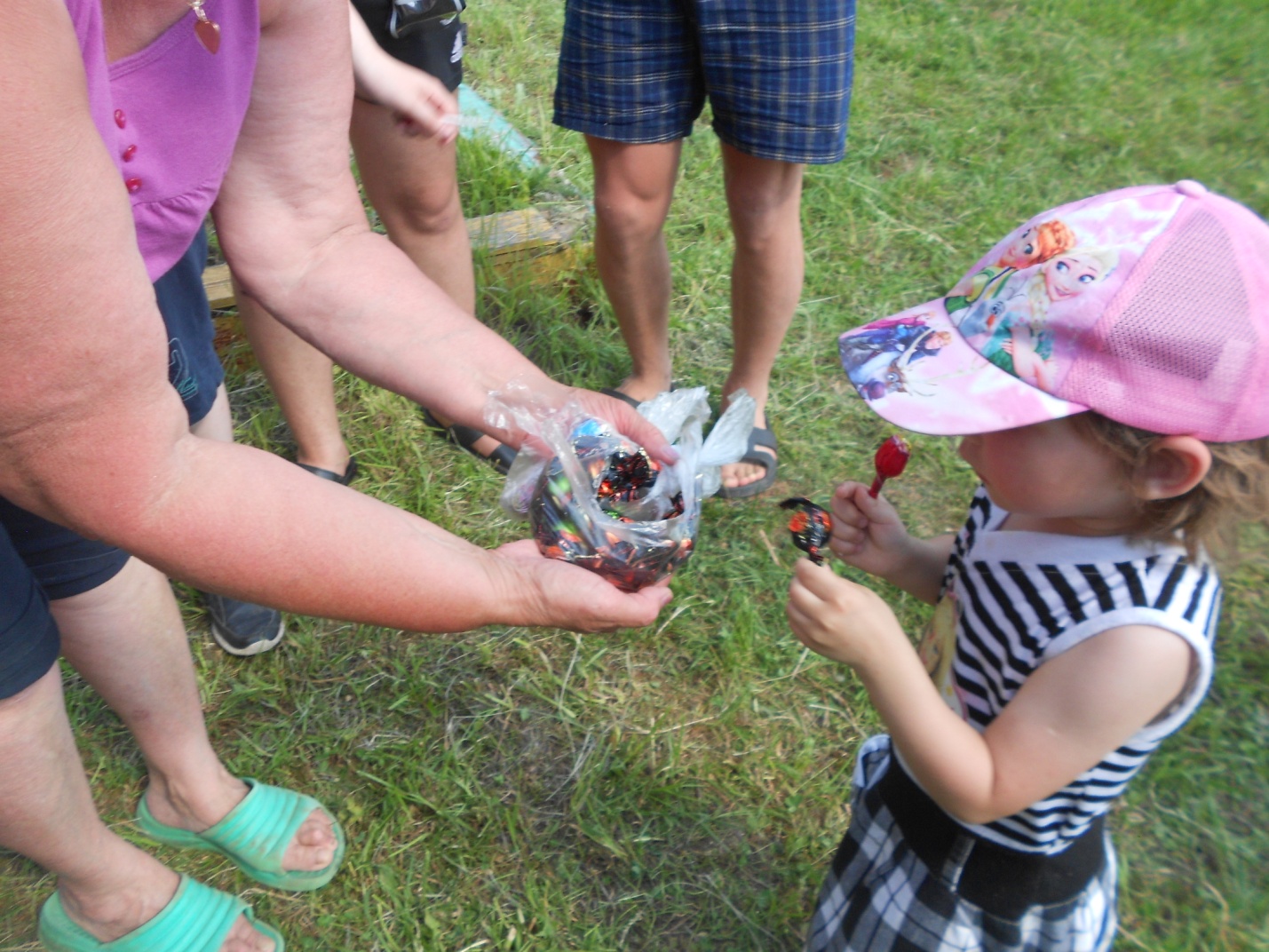 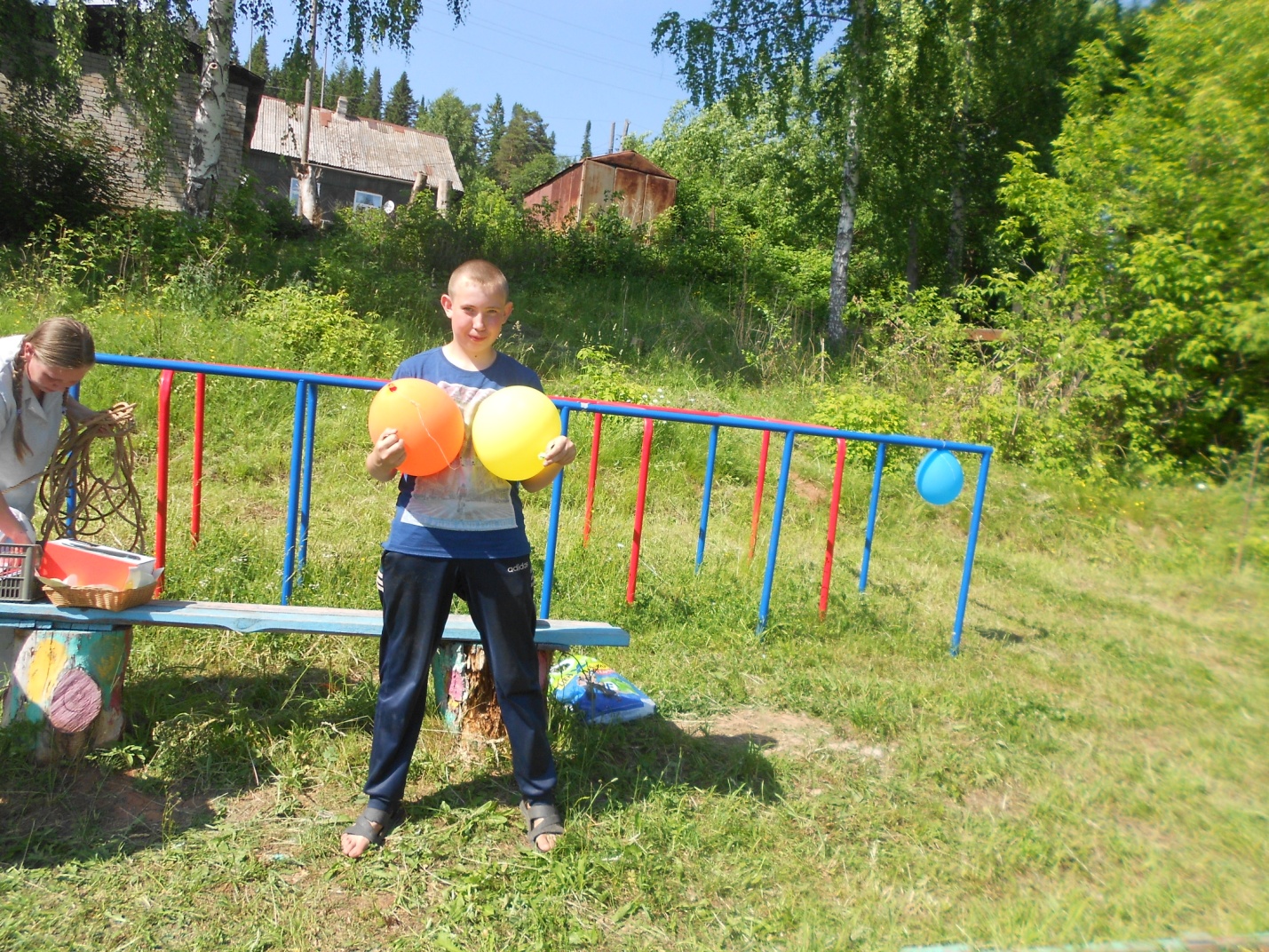 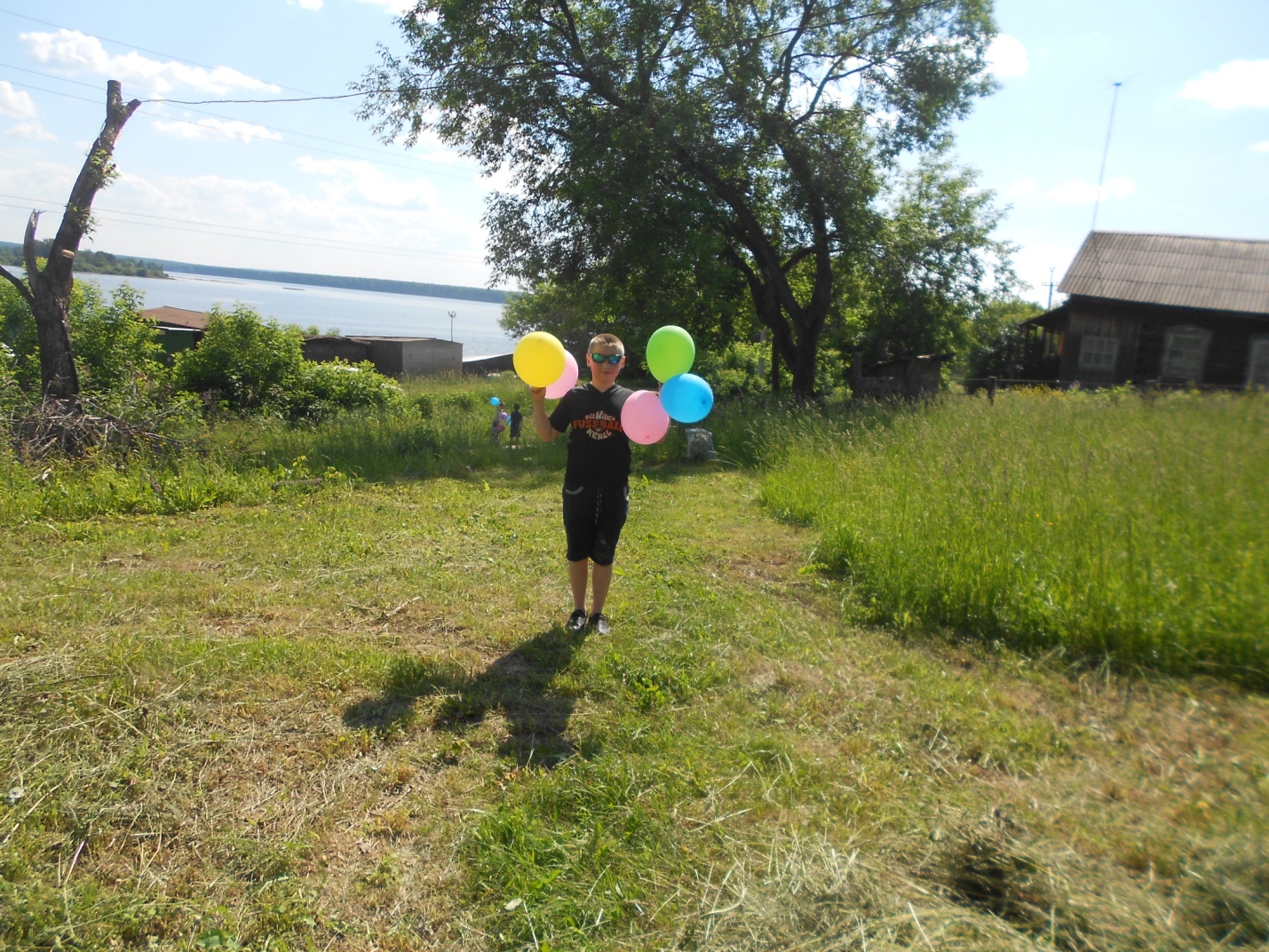 